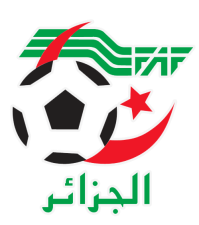 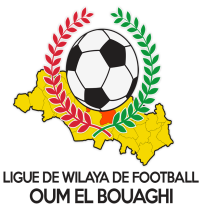                  FEDERATION ALGERIENNE DE FOOTBALL                LIGUE DE WILAYA DE FOOTBALL D’OUM EL BOUAGHI--- COMMISSION DES FINANCES ---Réunion du : 22/03/2022Membres présents :-HADJI             ABDELHAMID     Président-DAHNOUN     ABDELKRIM        SecrétaireOrdre du jour :-Traitement d’affaireAffaire N° 01       Club  ESSR:  -Vu le non paiement des Amendes dans les délais.-Vu la mise en demeure N° 14 du 01/03/2022.  -Vu l’article 133 des Règlements Généraux de la FAF.-Attendu que le club ESSR(S) n’a pas honoré ces redevances dans les délais impartis.                                                                                                          Par ces motifs la Commission décide :-Défalcation d’un point sur le capital du club ESSR(S) conformément aux Régalements Généraux de la FAF. ——————————————————————Affaire N° 02       Club  CRBH: -Vu le non paiement des Amendes dans les délais. -Vu la mise en demeure N° 14 du 01/03/2022.  -Vu l’article 133 des Règlements généraux de la FAF.-Attendu que le club CRBH(S) n’a pas honoré ces redevances dans les délais impartis.                                                                                                          Par ces motifs la Commission décide :-Défalcation d’un point sur le capital du club CRBH(S) conformément aux Régalements Généraux de la FAF. 